- in diesem Verfahren vertreten durch die nach bürgerlichem Recht dazu befugten Berufsträger/innen wird hiermit bevollmächtigt, den/die Vollmachtgeber/in in allen steuerlichen und sonstigen Angelegen-heiten im Sinne des § 1 StBerG zu vertreten6. Der/Die Bevollmächtigte ist berechtigt, Untervollmachten zu erteilen und zu widerrufen.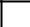 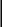 Diese Vollmacht gilt nicht für: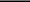 Einkommensteuer.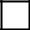 Umsatzsteuer.Gewerbesteuer.Feststellungsverfahren nach § 180 Abs. 1 Satz 1 Nr. 2, Abs. 2 AO.Körperschaftsteuer.Lohnsteuer.Grundsteuer.Grunderwerbsteuer. Erbschaft-/Schenkungsteuer.das Umsatzsteuervoranmeldungs-verfahren.das Lohnsteuerermäßigungsverfahren. Investitionszulage.das Festsetzungsverfahren.das Erhebungsverfahren (einschließlich des Vollstreckungsverfahrens).die Vertretung im außergerichtlichen Rechts-behelfsverfahren.die Vertretung im Verfahren der Finanzge-richtsbarkeit.die Vertretung im Straf- und Bußgeldverfah-ren (Steuer).Bekanntgabevollmacht7:  Die Vollmacht erstreckt sich auch auf die Entgegennahme von Steuerbescheiden und sonstigenVerwaltungsakten.  Die Vollmacht erstreckt sich auch auf die Entgegennahme von Vollstreckungsankündigungen undMahnungen.Die Vollmacht gilt grundsätzlich zeitlich unbefristet,aber nicht für Veranlagungszeiträume bzw. Veranlagungsstichtag/e vor _______________. nur für den/die Veranlagungszeitraum/-zeiträume bzw. Veranlagungsstichtag/e ______________8.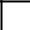 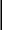 Die Vollmacht gilt, solange ihr Widerruf den Verfahrensbeteiligten nicht angezeigt worden ist9.Bisher erteilte Vollmachten erlöschen.10oder Nur dem/der o.a. Bevollmächtigten bisher erteilte Vollmachten erlöschen.Vollmacht zum Abruf von bei der Finanzverwaltung gespeicherten steuerlichen Daten11:Die Vollmacht erstreckt sich im Ausmaß der Bevollmächtigung nach Zeilen 7 bis 15 und 21 bis 28auch auf den elektronischen Datenabruf hinsichtlich der bei der Finanzverwaltung zum/zur oder fürden/die Vollmachtgeber/in gespeicherten steuerlichen Daten, soweit die Finanzverwaltung den Weghierfür eröffnet hat. Diese Abrufbefugnis wird nicht erteilt.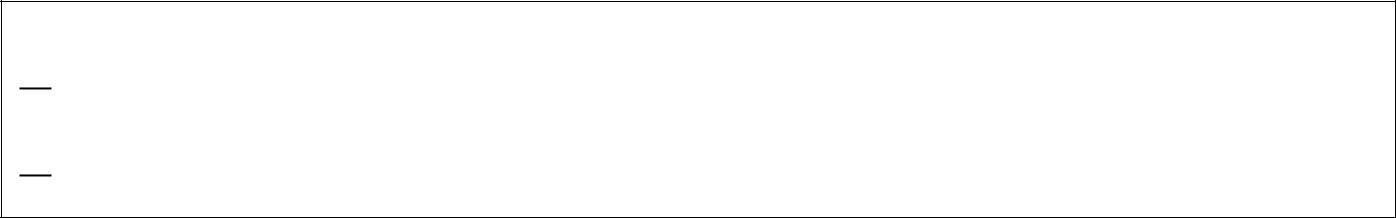 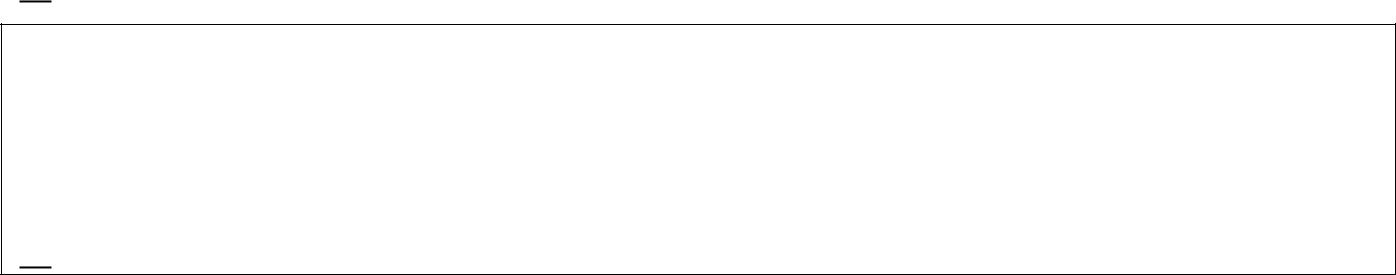 Vollmacht § 3 StBerG 1. August 2016- 2 -Abrufbefugnis aus technischen Gründen nicht beschränkbar ist, ist ein Datenabruf ausgeschlossen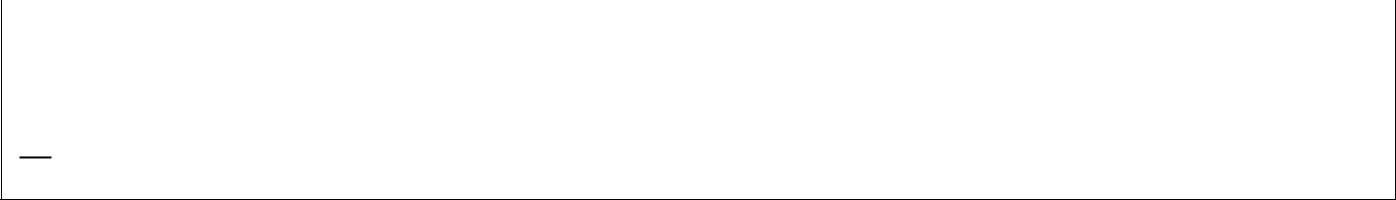 (soweit nicht nachfolgend die Abrufbefugnis ausgedehnt wird).   Ungeachtet der Beschränkung der Bevollmächtigung wird dem/der o.a. Bevollmächtigten eineunbeschränkte Abrufbefugnis erteilt.Ich bin damit einverstanden, dass alle Daten dieser Vollmacht elektronisch in einer Vollmachtsdaten-bank gespeichert und an die Finanzverwaltung übermittelt werden.Bei Ehegatten bzw. Lebenspartnern sind zwei Vollmachten ab- bzw. einzugeben.Bei Körperschaften, Vermögensmassen und Personengesellschaften/-gemeinschaften sind bis zur Vergabe der W-IdNr. die derzeitig gültigen Steuernummern im Beiblatt zur Vollmacht und in dem an die Finanzverwaltung zu übermittelnden Datensatz anzugeben (vgl. Fußnote 3). In der Vollmacht selbst kann in diesem Fall auf die Angabe einer Steuernummer an dieser Stelle verzichtet werden (Ausnahme: die Vollmacht soll dem Finanzamt in Papier vorgelegt werden).Die Steuernummern des/der Vollmachtgebers/in sind im Beiblatt zur Vollmacht und in der Vollmachtsdatenbank zu erfassen. In der Vollmacht selbst kann auf die Angabe einer Steuernummer an dieser Stelle verzichtet werden (Ausnahme: die Vollmacht soll dem Finanzamt in Papier vorgelegt werden).Diese Vollmacht regelt das Außenverhältnis zum Finanzamt und gilt im Auftragsverhältnis zwischen Bevoll-mächtigtem und Mandant, soweit nichts anderes bestimmt ist.Person oder Gesellschaft, die nach § 3 StBerG zur unbeschränkten Hilfeleistung in Steuersachen befugt ist.Die Vollmacht umfasst insbesondere die Berechtigungzur Abgabe und Entgegennahme von Erklärungen jeder Art,zur Stellung von Anträgen in Haupt-, Neben- und Folgeverfahren,zur Einlegung und Rücknahme außergerichtlicher Rechtsbehelfe jeder Art sowie zum Rechtsbehelfsverzicht,zu außergerichtlichen Verhandlungen jeder Art.Die Berechtigung zur Entgegennahme von Steuerbescheiden und sonstigen Verwaltungsakten im Steuer-schuldverhältnis ist in der Regel nur gegeben, soweit der/die Vollmachtgeber/in hierzu ausdrücklich bevoll-mächtigt hat (Hinweis auf § 122 Abs. 1 Satz 3 AO).Sachliche und/oder zeitliche Beschränkungen der Bevollmächtigung in Zeilen 15 und 21 bis 28 gelten auch bei der Bekanntgabevollmacht.Soweit für einen künftigen Veranlagungszeitraum/-stichtag von einer allgemeinen Verlängerung der Abgabe-fristen profitiert werden soll, ist dies nur möglich, wenn erneut ein zur Hilfeleistung in Steuersachen Befugter (§§ 3, 4 StBerG) beauftragt (und ggf. bevollmächtigt) wird.Ein Widerruf der erteilten Vollmacht wird dem Finanzamt gegenüber erst wirksam, wenn er ihm zugeht (vgl. § 80 Abs. 1 Satz 4 AO).Das Erlöschen von Vollmachten, die nicht nach amtlich bestimmtem Formular nach amtlich vorgeschriebenem Datensatz über die amtlich bestimmten Schnittstellen elektronisch übermittelt worden sind, ist gesondert anzuzeigen. Abweichend hiervon erlöschen bislang erteilte Bekanntgabevollmachten bei Anzeige einer neuen Bekanntgabevollmacht in jedem Fall.Wegen der technisch bedingten Einschränkungen in Bezug auf die Abrufbefugnis bei sachlicher und/oder zeitlicher Beschränkung der Bevollmächtigung Hinweis auf die Zeilen 35 - 39.Ein Ausschluss der Bevollmächtigung in Zeile 15 für die Vertretung  in Verfahren der Finanzgerichtsbarkeit und  im Straf- und Bußgeldverfahren in Steuersachenist für den Umfang der Datenabrufbefugnis des/der Bevollmächtigten unerheblich. Eintragungen in Zeile 35 - 39 sind in diesem Fall nicht erforderlich.Bei Körperschaften, Vermögensmassen und Personengesellschaften/-gemeinschaften ist die Vollmacht vom gesetzlichen Vertreter zu unterschreiben.12Vollmachtgeber/in1Vollmachtgeber/in1Vollmachtgeber/in134IdNr.2, 3IdNr.2, 356GeburtsdatumGeburtsdatumGeburtsdatumGeburtsdatumGeburtsdatum7Vollmacht48zur Vertretung in Steuersachen durch Bierbach, Streifler & Partner mbB35Soweit  im  Fall  einer  sachlichen  oder  zeitlichen  Beschränkung  der  Bevollmächtigung12  die42,,___________________________Unterschrift Vollmachtgeber/in1343Ort,Ort,DatumUnterschrift Vollmachtgeber/in13